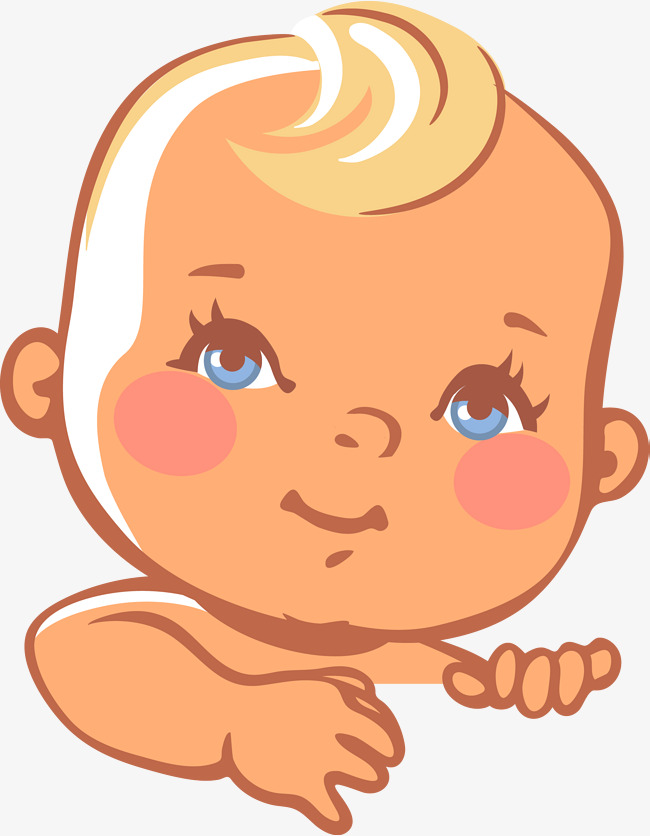 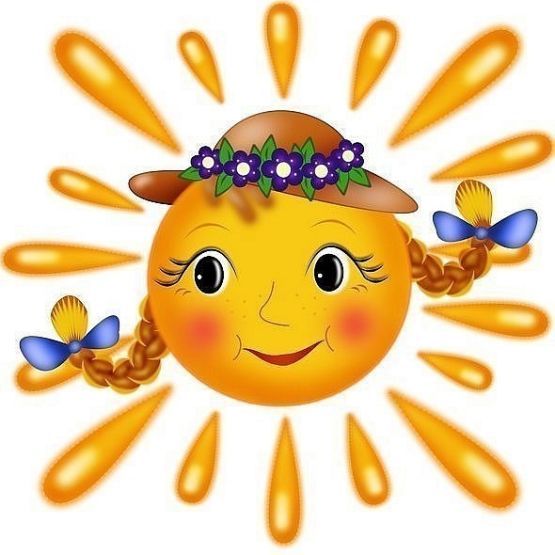 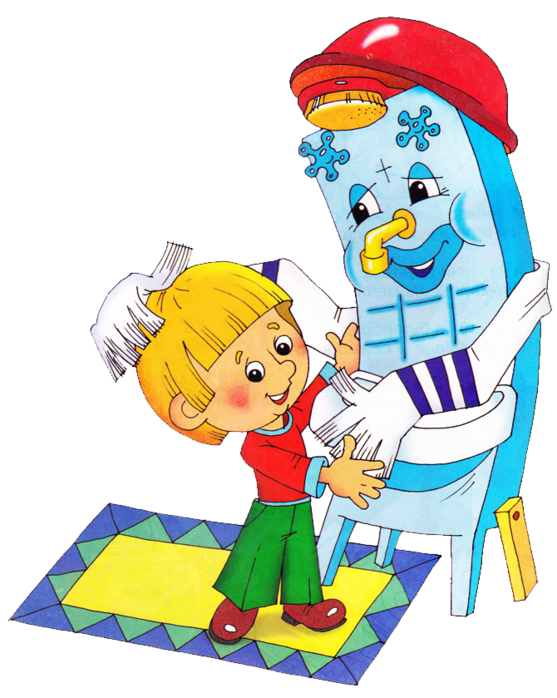 «ЗДОРОВЬЕ - это ещё не всё, но всё остальное БЕЗ ЗДОРОВЬЯ – НИЧТО…»                                                                                                            Сократ.      Не секрет, что дошкольный возраст является решающим в формировании основ физического и психического здоровья ребёнка. Ведь в этом возрасте идет становление функциональных систем организма, интенсивное развитие органов, закладываются характер и основные черты личности. Очень важно именно в это время сформировать у детей основу знаний и практических навыков здорового образа жизни, осознанное желание в занятиях физической культурой и спортом.    И именно поэтому главная забота родителей и воспитателей – здоровье детей.  Наша с вами задача – с ранних лет научить ребёнка уметь бережно относиться к своему здоровью.   Читайте нашу газету и будьте здоровы!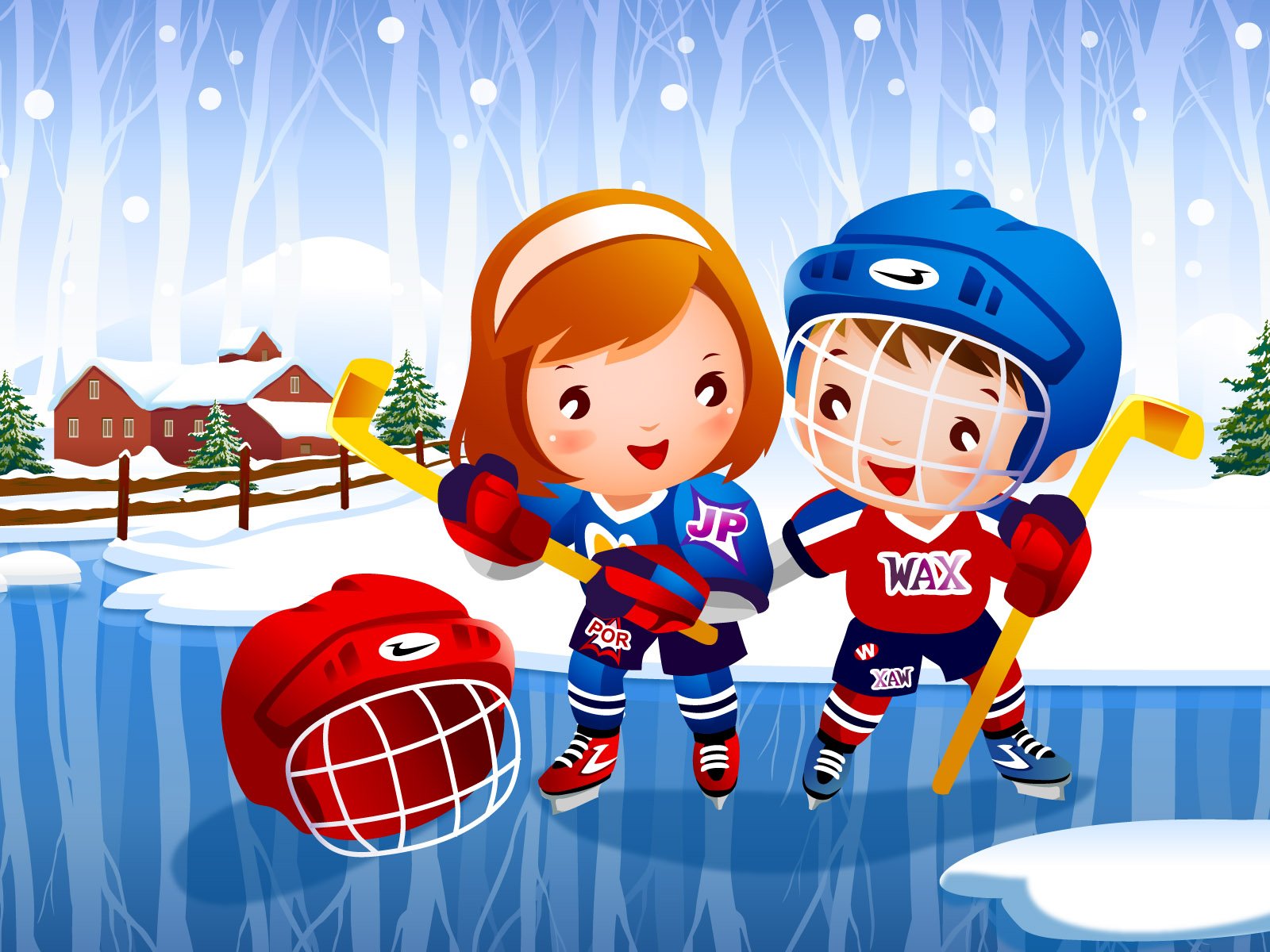                                               СПАСИБО, ЧТО НАС ЧИТАЛИ!  Редактор: Иванова Мария Александровна - воспитательКАК ИЗБЕЖАТЬ ТРАВМ ВО ВРЕМЯ ЗАНЯТИЙ                              ФИЗКУЛЬТУРОЙ С РЕБЁНКОМ.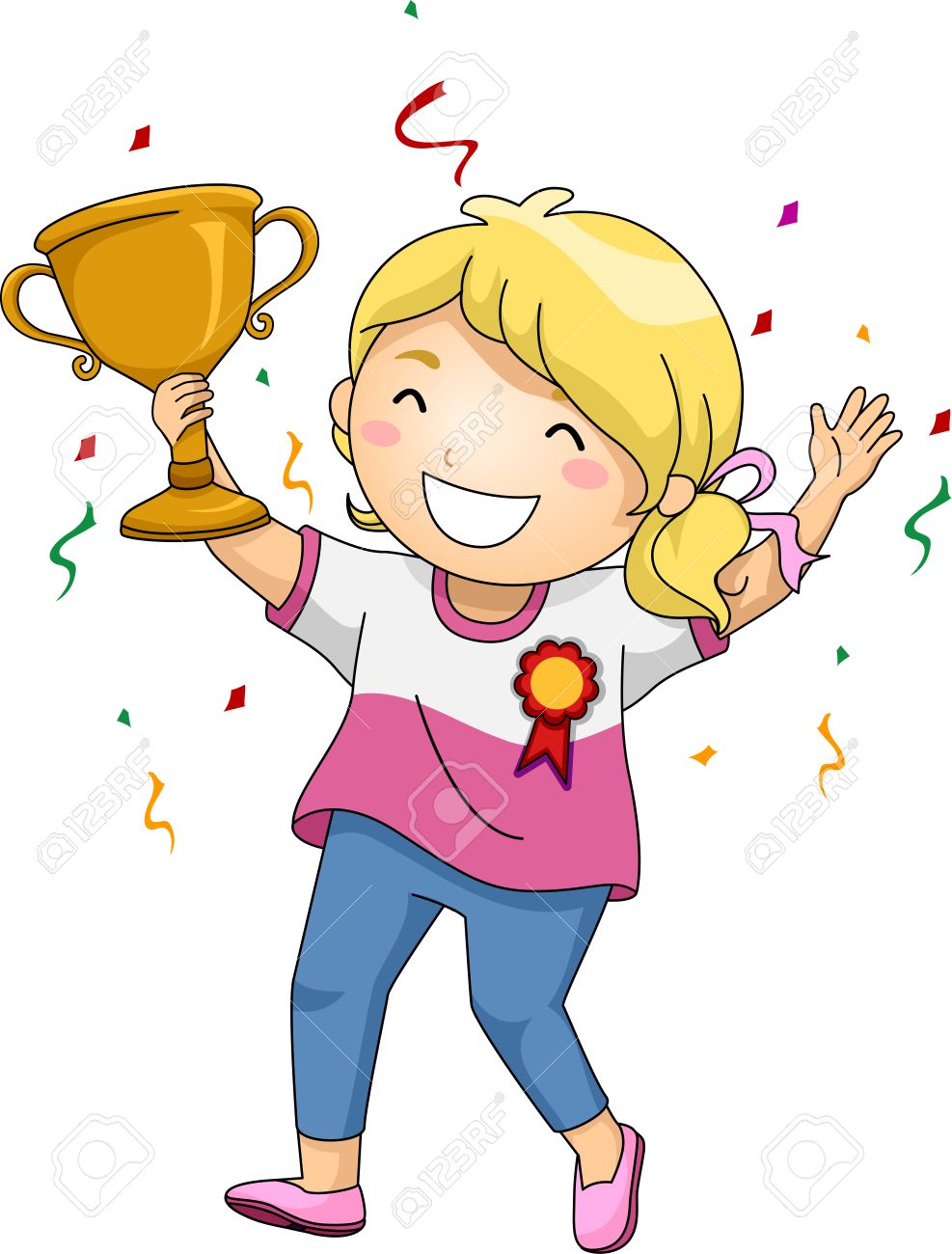                      СПАСИБО ЗА ВНИМАНИЕ!Эта страничка посвящена  режиму дня и его соблюдению!                          РЕЖИМ ДНЯРЕЖИМ - это не только строго по часам завтрак, обед и ужин, но и соблюдение определённого ритма жизни, упорядоченность и надёжность, что для маленьких детей особенно важно. Малышам пока тяжело разобраться в запутанном мире взрослых.       Специалисты подчёркивают, что дети, чья жизнь не упорядочена и непредсказуема, обычно более раздражительны, возбудимы и неуравновешенны. Что приводит к ухудшению здоровья. 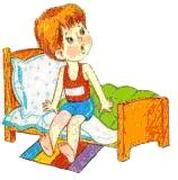 МЫ           ЗА                СОБЛЮДЕНИЕ                                               РЕЖИМА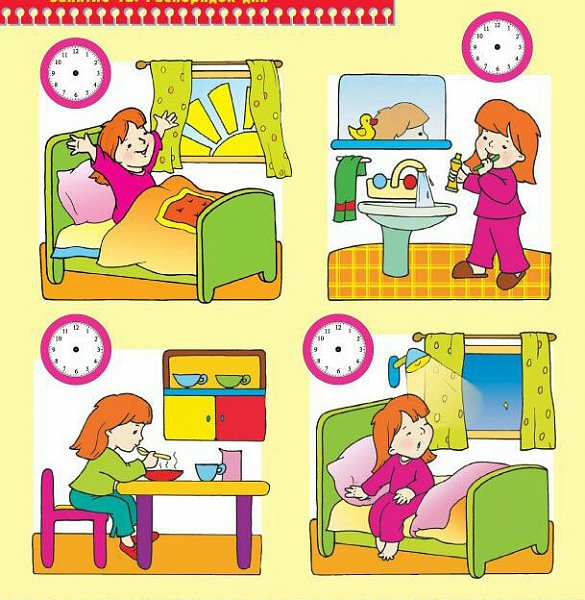                                                               ДНЯ!!!УКРЕПЛЯЕМ ИММУНИТЕТ РЕБЕНКА НАРОДНЫМИ СРЕДСТВАМИ.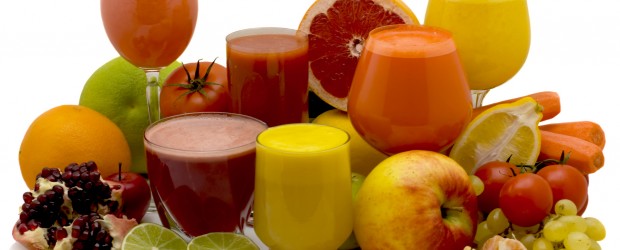 Гимнастика для детских глазок поможет натренировать, значительно укрепить глазную мышцу и избежать серьезных проблем во взрослой жизни.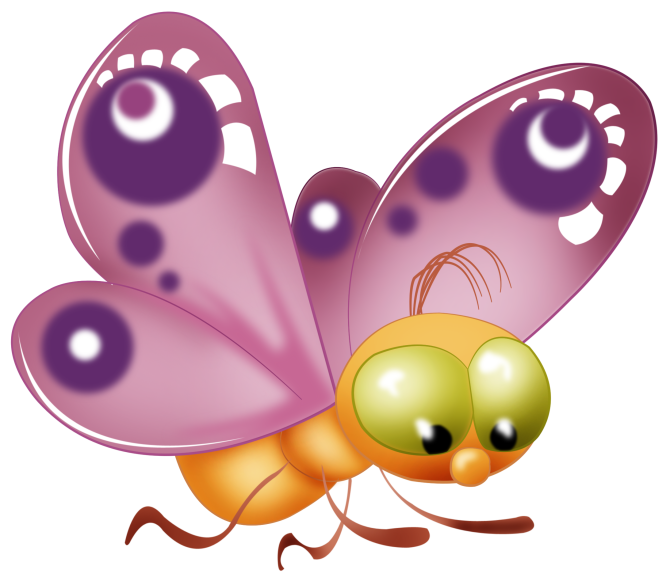 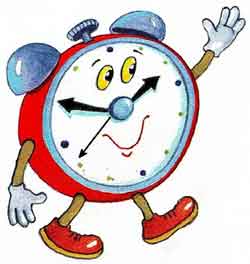 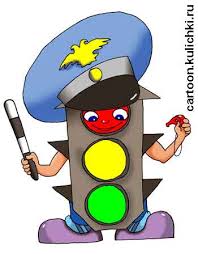 «Массаж». Закрыть глаза и погладить подушечками пальцев веки. Массажировать также можно скулы, брови и края глазниц. Это поможет улучшить кровообращение в данной области и оказывает сильное положительное влияние на органы зрения.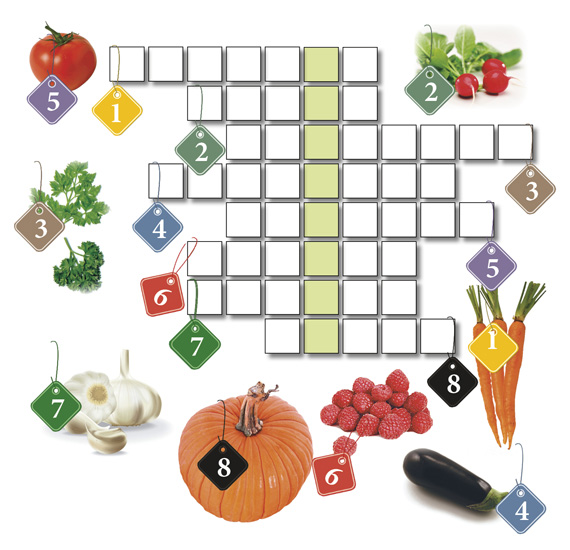 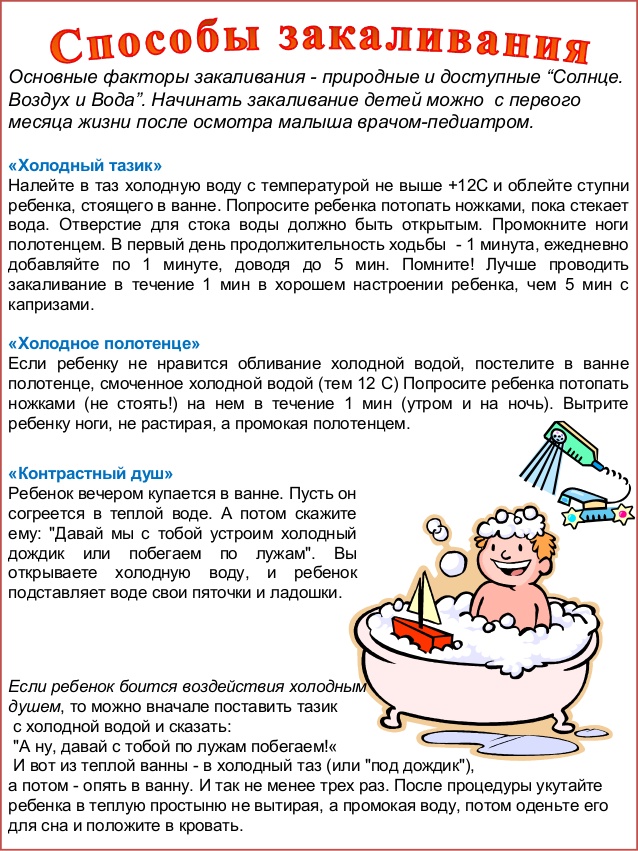 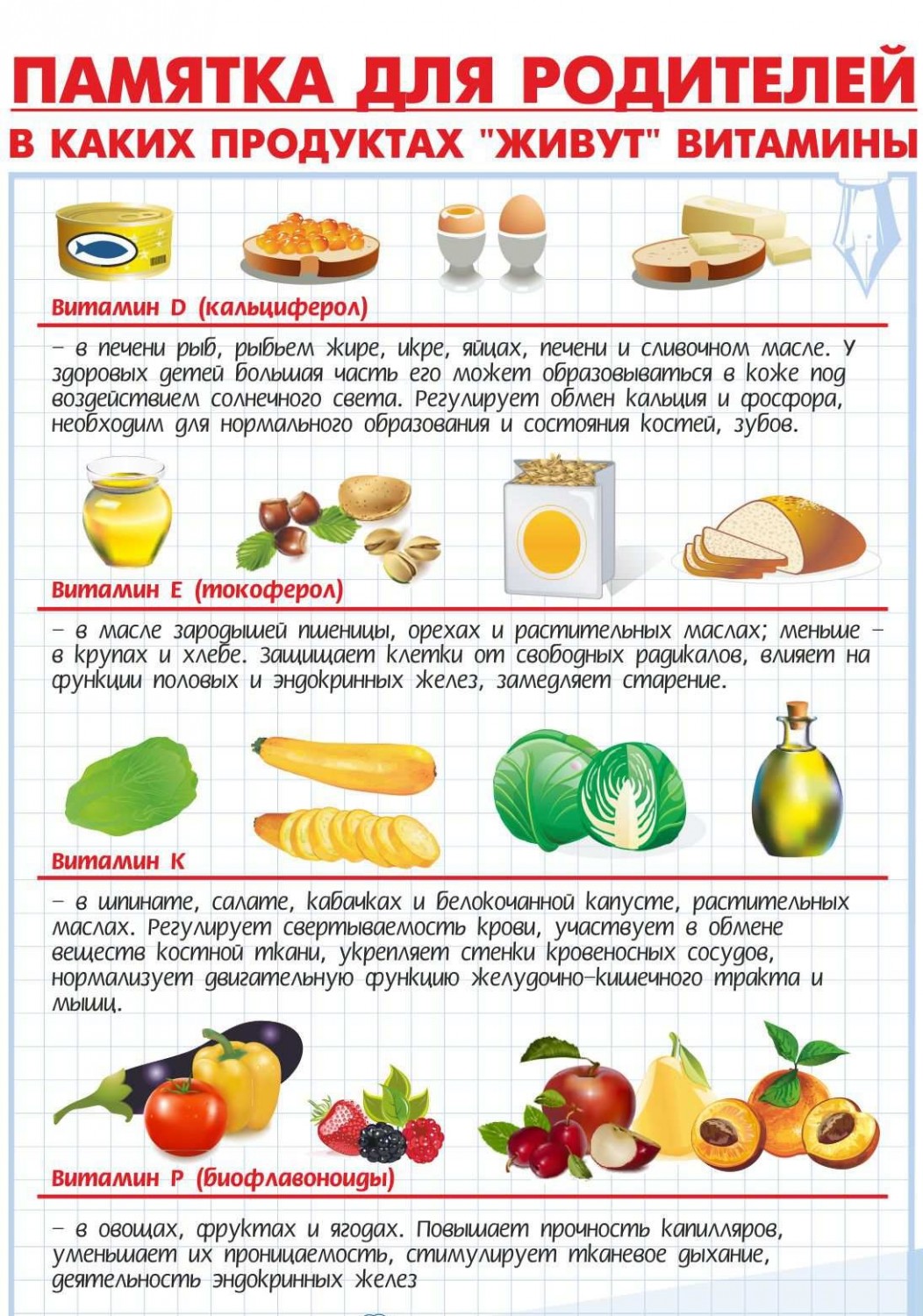 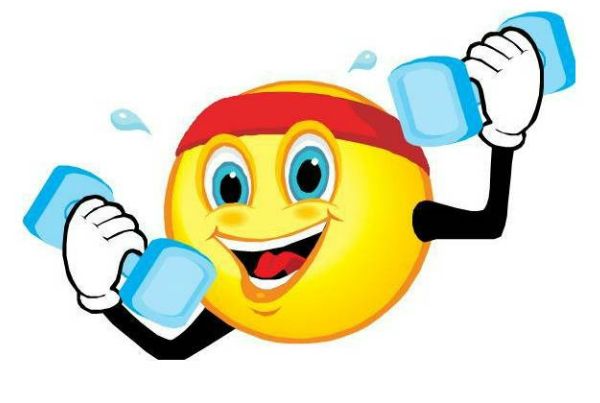 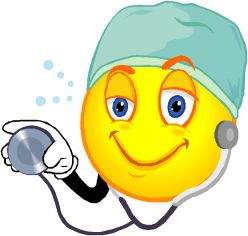 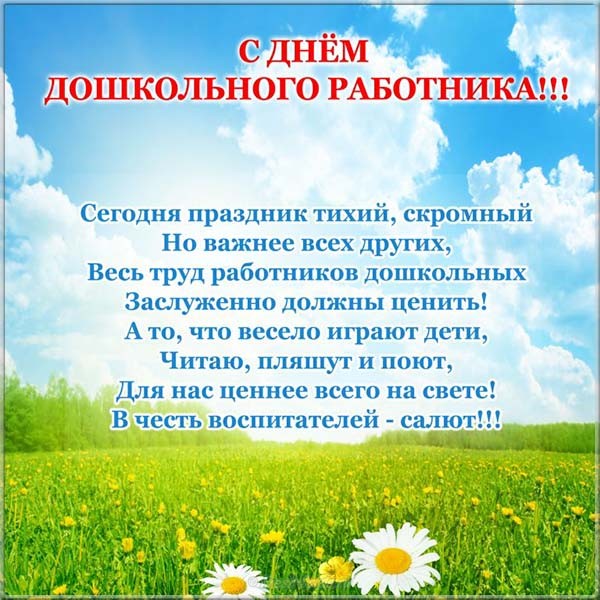 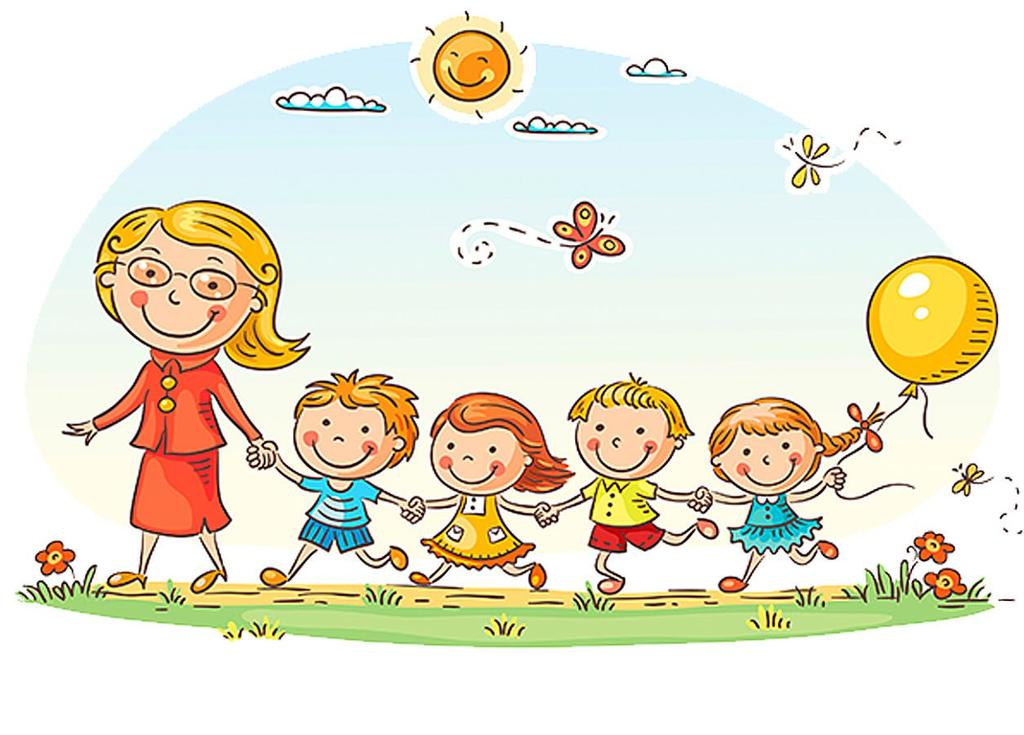 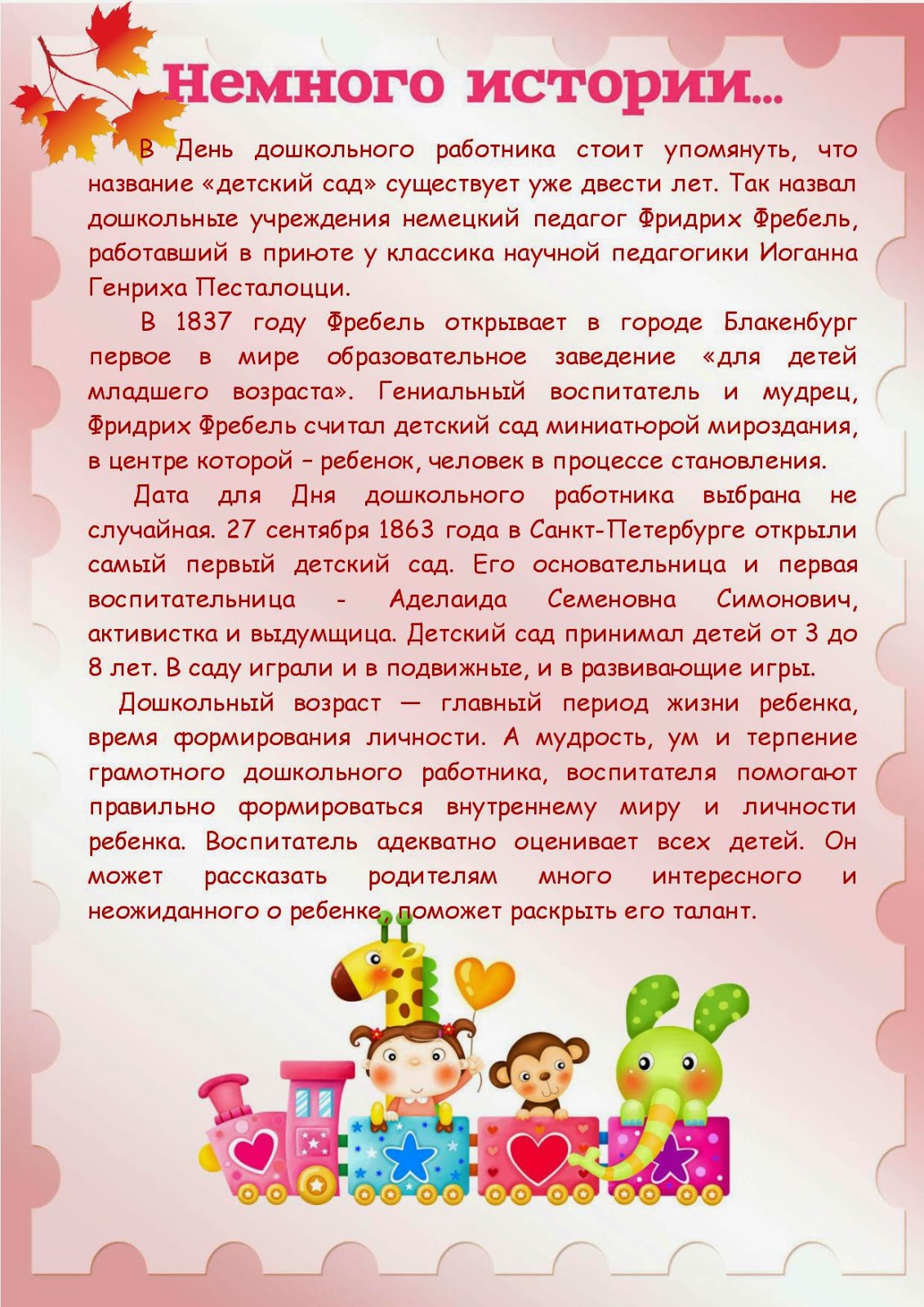 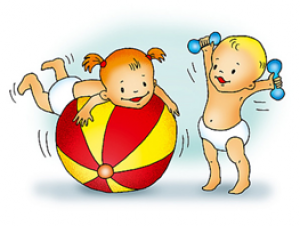 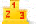 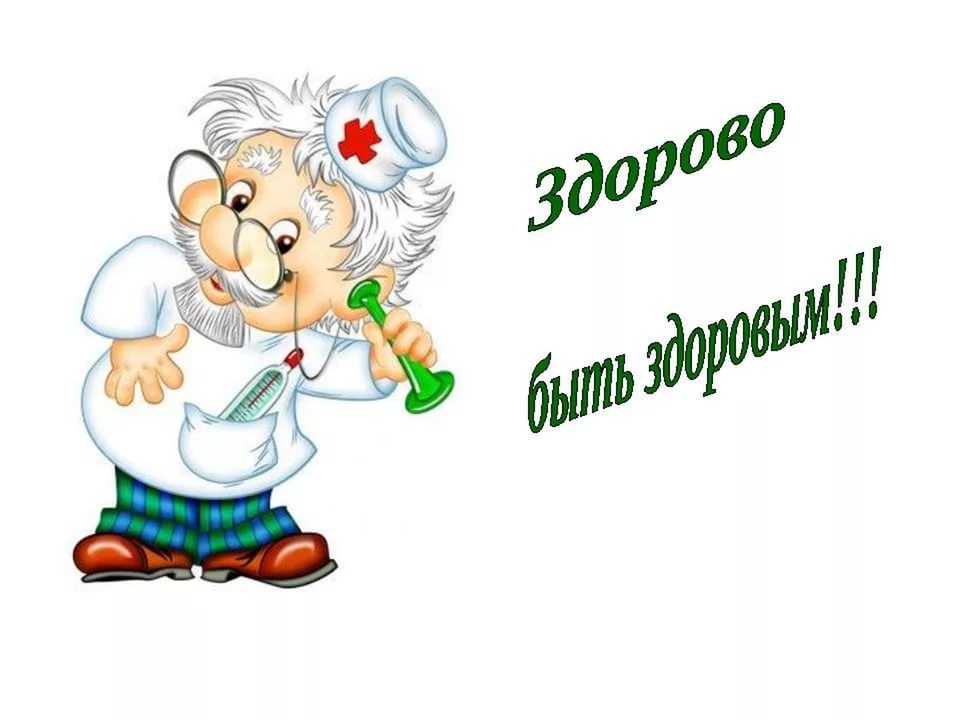 